Gulfjobseeker.com CV No: 1272342Mobile +971505905010 / +971504753686 To get contact details of this candidatesSubmit request through Feedback Linkhttp://www.gulfjobseeker.com/feedback/submit_fb.phpNationality: IndianMarital Status: MarriedDate of Birth: 23-07-1977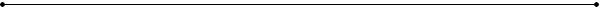 STORE MANAGERSeeking to transfer broad-based skills set from 11+ years of Retail Management experience in UAE Consumer Electronics Market into Sales Executive position.AREAS OF EXPERTISEBusiness developmentCustomer service management              	 Customer negotiationsDirect SalesSales & marketing management          		    Dealer channel management                           Team ManagementPROFESSIONAL SYNOPSISDynamic 11 year sales career experience with one of the leading companies in the UAE from the Consumer Electronics industry.PROFESSIONAL SUMAMRY JACKY’S ELECTRONICS L.L.C. (Store Manager) April 2003 – Till DateResponsibilities:Providing a high level of sales turnover and business volume through the development of the retail sales for this leading company engaged in the business of consumer electronics in the UAE. Primarily responsible for facilitating, guiding and motivating the Retail Sales Associates, who are responsible for promoting the sales, and to achieve/exceed the sales targets, maintain optimum stock levels, observe the company policies and procedures, increase the level of customer service so that the store achieves the company objectives/targets.Regularly monitoring and evaluating the performance of the individual Sales associates in terms of sales, stock levels, customer service and employee satisfaction and provide reports to the Retail Manager.Increased customer loyalty by one to one customer interactions.Maintaining Inventory without having any variance.Successfully applied ordering based on market trend and demand.Cost controlling the showroom expenses such as Telephone Bills, Over Time etc..,Promoting add on products like extended warranty, Eco Exchange and achieving the given targets.Keeping all the products as per UAE standard such ESMA, TRA etc..,Maintaining the showroom to an ISO level in terms of documentation and product display.Overseeing the promotional activities in the assigned store, coordinating and communicating with relevant internal/external parties to ensure that all arrangements for promotions are made on a timely basis; the company image is maintained and ensuring that the promotional objectives are met.Coordinating with Vendors Sales Executive for getting the Price support for closing the wholesale and semi wholesale deals.Responsible for employee issues, such as performance appraisal, grievance handling, disciplinary issues, recommendations for merit increase/promotions etc, monitor the optimum number of employees required for efficient functioning of the showroom / weekly staff schedules and make recommendations for reassignment of excess staff when applicable.ACHIEVEMENTSParticipated in GITEX SHOPPERS from 2005 and 2008 handling telecom products in that event.Received award as Best Store Manager in 2009 & 2011 @ GITEX ShoppersReceived award as Best Store Manager in Dubai Shopping Festival (2 times among 13 outlets).Received award as Best Store Manager of the Quarter (3 times among 13 outlets) ACADEMIC QUALIFICATIONSBachelor of Commerce (University of Madras) Chennai.Diploma in E-Commerce, (Aptech Computer Education) Chennai.TRAINING COURSESCompleted - Sales Excellence Program from Jacky’s Electronics, Attending the awareness programme which organized by Dubai Municipality, Attending the new launches from the various brands organizing by the vendors.Languages KnownCOMPUTER SKILLSProficient in the use of: MS-Office - (Word, Excel, Power Point), Outlook Express, Work Experience in Orion live and Retail.       Languages           Read           WriteSpeak & UnderstandEnglishExcellentExcellentExcellentHindi / Urdu / MalayalamExcellentTamilExcellentExcellentExcellentArabicWorking Knowledge